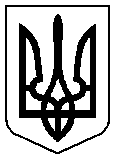 МІНІСТЕРСТВО ОСВІТИ І НАУКИ  УКРАЇНИДЕПАРТАМЕНТ ОСВІТИ І НАУКИЛЬВІВСЬКОЇ ОБЛАСНОЇ ДЕРЖАВНОЇ АДМІНІСТРАЦІЇУПРАВЛІННЯ ПРОФЕСІЙНО-ТЕХНІЧНОЇ ОСВІТИ,КООРДИНАЦІЇ ДІЯЛЬНОСТІ ВИЩИХ НАВЧАЛЬНИХ ЗАКЛАДІВ І  НАУКИДЕРЖАВНИЙ НАВЧАЛЬНИЙ ЗАКЛАД"НОВОЯВОРІВСЬКЕ ВИЩЕ ПРОФЕСІЙНЕ УЧИЛИЩЕ"81053, Львівська обл., м.Новояворівськ, вул.Шевченка, 20. E-mail: liceumbuch@gmail.com тел./факс (0256) 42-3-83, 41-7-3522.02.2018р.              №  56 На  № ____________від_____________                     Директору департаменту                                                                        освіти і науки Львівської ОДА                                                                                    Л.С.МАНДЗІЙ                    На Ваш лист  №03-08/644 від  19.02.2018 року адміністрація  ДНЗ «Новояворівське вище професійне училище» надає інформацію щодо  потреби у певних педагогічних спеціальностях:         Повідомляємо, що інформація про відкриті вакансії педагогічних працівників подається  в МЦЗ  м. Новояворівська та розміщено на сайті навчального закладу.                            Директор                                                   Р.А.ПАХОЛОК№з/пНазва закладу освіти, адреса, телефонАдреса офіційного сайту закладу освітиП.І.Бкерівника та заступника керівникаВакансія  (предмет)Навантаження (кількість годин, ставок)1.Державний навчальний заклад «Новояворівське вище професійне училище»www.npl.org.uaПахолок Роман АнтоновичПузяк РоксоланаБогданівнаМайстер в/н столяр,будівельний.Майстер в/н електрогазо-зварник.Майстер в/н слюсар з ремонту автомобілів.Майстер в/нмуляр, штукатур,маляр.1111